الجمهورية الجزائريـــة الديمقراطية الشعبيةRépublique Algérienne Démocratique et  Populaireوزارة التعليم العالي والبحث العلميMinistère de l'Enseignement Supérieur et de la Recherche ScientifiqueI-IDentification  du projet:   						التعريف بالمشروع  -1 ENTITE DE RECHERCHE (LAB, DEVISION, UNITE )      (مخبر،قسم، وحدة) تعيين كيان البحثETABLISSEMENT DE DOMICILIATION DU PROJET	مؤسسة توطين المشروعIntitulé du projet عنوان المشروع                                                                                                        Membres du projet et établissement employeurأعضاء المشروع و المؤسسة المستخدمة                                   II. Synthèse des activités de rechercheملخص نشاطات البحث                              -2III. Implication effective de l’ensemble des membres de l’équipe -3المشاركات الفعلية لأعضاء  المشروع IV. Livrables partiels  (éventuellement)selon la nature du projet	المنتوج الجزئي المحتمل حسب طبيعة المشروع   -4V. Etat des relations avec le partenaire.وضعية العلاقة مع الشريك    ( إن وجد )     - 5  VI. Problèmes rencontrés الصعوبات المسجلة                                                      -6VII. Suggestions éventuelles الاقتراحات                                                             -7VIII. Etat des dépenses engagées.وضعية المصاريف                                            -8Le …………………………………….	 Le chef de projet	Signature	Visa de l’établissementAgence Thématique de Recherche    en Sciences de la Santé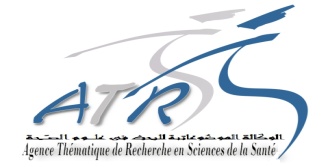 الوكالة الموضوعاتية للبحثفي علوم الصحة                     Chef de projetرئيس المشروعDurée du projetمدة تنفيذ المشروعDate de démarrage du projetتاريخ انطلاق المشروعDurée du  mi-parcours du projetالمدة نصف المرحلية للمشروعNom et prénomالاسم و اللقبGradeالرتبةEtablissement employeurالمؤسسة المستخدمة Rappel succinct des objectifs du projet (……………………….) تذكير مختصر بأهداف المشروع                            Rappel des taches prévues lors de la durée تذكير بالمهام المسطرة خلال المرحلة النصفية  للمشر وع                   d’à mi-parcours du projet             Description des activités menées durant l’à mi-parcours du projet             (………………)وصف النشاطات المنجزة خلال المرحلة النصفية للمشروع Résultats préliminairesالنتائج الأولية                                                                                                  (Veuillez expliquer les travaux et les résultats auxquels vous êtes parvenu)Taches accompliesالمهام المنجزة                                                                                                     Taches partiellement accomplies  المهام المنجزة جزئيا Taches non accomplies (avis justifié du chef du projet)المهام غير  المنجزة (الرأي المعلل لرئيس المشروع) - Autres